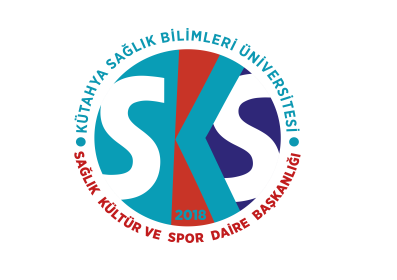 T.C.                                                                 KÜTAHYA SAĞLIK BİLİMLERİ ÜNİVERSİTESİ(Sağlık, Kültür ve Spor Daire Başkanlığı)    TOPLULUK ÜYELİK FORMU		     		1-Topluluk Adı:……………………………………………………………………(Üye olmak istediğiniz her topluluk için ayrı form doldurunuz)2-Adı-Soyadı:……………………………………………………………………….3-Fakülte- Yüksekokul / Bölüm:…………………………………………………..  4-Sınıf  /  Numara :……………………………………………………..………….5-Cep Tel:………………………………………………………………………….6-E-Posta:………………………………………………………………………….7- Üye olduğunuz  başka öğrenci toplulukları varsa :……………………………..          Topluluk üyeliğim süresince; Üniversitemiz Öğrenci Toplulukları Kuruluş ve İşleyiş Yönergesi hükümlerine uyacağımı taahhüt ederim.        Yukarıda belirttiğim öğrenci topluluğuna üye olmak istiyorum.                                                                                                                    …../…../20…..	           			                                                                           İmzaBAŞKANLIĞIMIZ BAĞLI TOPLULUKLARATATÜRK DÜŞÜNCE TOPLULUĞUGENÇ YEŞİLAY TOPLULUĞUAVRUPA TIP ÖĞRENCİ BİRLİĞİ TOPLULULUĞUGASTRONOMİ TOPLULUĞUBİLİMSEL ARAŞTIRMA TOPLULUĞUMEDİKAL KURTARMA TOPLULUĞUENGELSİZ HAYAT TOPLULUĞUMÜZİK TOPLULUĞUELEKTRONİK SPORLAR TOPLULUĞURENKLİ DÜŞLER TOPLULUĞUDOĞA SPORLARI DAĞCILIK TOPLULUĞUTIP ÖĞRENCİLERİ BİRLİĞİ TOPLULUĞUFİZİKSEL AKTİVİTE VE SPOR TOPLULUĞUTOPLUM GÖNÜLLÜLERİ TOPLULUĞUFOTOĞRAFÇILIK VE SİNEMA TOPLULUĞUSAĞLIKTA İYİLİK HAREKET TOPLULUĞUGENÇ TEMA TOPLULUĞUSAĞLIK HESAPLAMALI BİLİMLER VE İNOVATİF TEKNOLOJİ TOPLULUĞUGENÇ KIZILAY TOPLULUĞUSAĞLIKLI BESLENME TOPLULUĞU